Ziua eroilor 2017În 1920, când rănile din sufletele oamenilor provocate de Primul Război Mondial erau încă deschise,  s-a hotărât ca ziua Înălțării Domnului să devină sărbătoare națională, iar în această zi, pentru cei care au murit pentru apărarea pământului pe care s-au născut, să fie ridicate rugi pentru odihna sufletelor lor. Tot atunci s-a hotărât ca pe întreg cuprinsul țării să fie ridicate Monumente unde cu acest prilej să se desfășoare ceremonialul oficial în memoria celor uciși in război. 	Caracterul profund religios precum și firea locuitorilor din Geoagiu au făcut ca aceștia să ridice monumente care să comemoreze pierderea celor dragi cu mult înainte de decretul-lege din 1920, amintim aici câteva:	-Pe Harta Iozefină din 1769 este marcat Monumentul de pe Câmpul Pâinii, ridicat în memoria celor care au murit apărând civilizația creștină la 13 octombrie 1479, împotriva invaziei otomane.	-Răscoala lui Horea, Cloșca și Crișan a avut ca efect ridicare unor monumente ascunse privirii autorităților cum este Crucea „Dintrevăi la Văleni”, reamplasată în 1925 când situația politica a permis acest lucru, precum și Monumentul din Bințânț, azi Aurel-Vlaicu, reabilitat recent de preotul Daniel.	-Revoluția de la 1848, a lăsat puține monumente din vremea respectivă, unul dintre acestea, din satul Homorod, ridicat în memoria celor 13 localnici uciși la Bătălia de la  „Podul Iancului” din Bințânț.	În prezent, pe teritoriul orașului Geoagiu se găsesc 10 monumente ale eroilor, întreținute de Administrația Locală precum și 19 Cenotafuri întreținute de cetățenii aparținători (unde aceștia sunt) și de Administrația Locală. 	În fiecare an, consilierii locali și conducerea Primăriei, depun coroane de flori la aceste monumente, iar preoții ortodocși si preotul unit săvârșesc slujbe de pomenire pentru bărbații și femeile care au pierit în bătăliile din toate timpurile și din toate locurile pentru ca noi azi să avem o națiune demnă și un popor liber.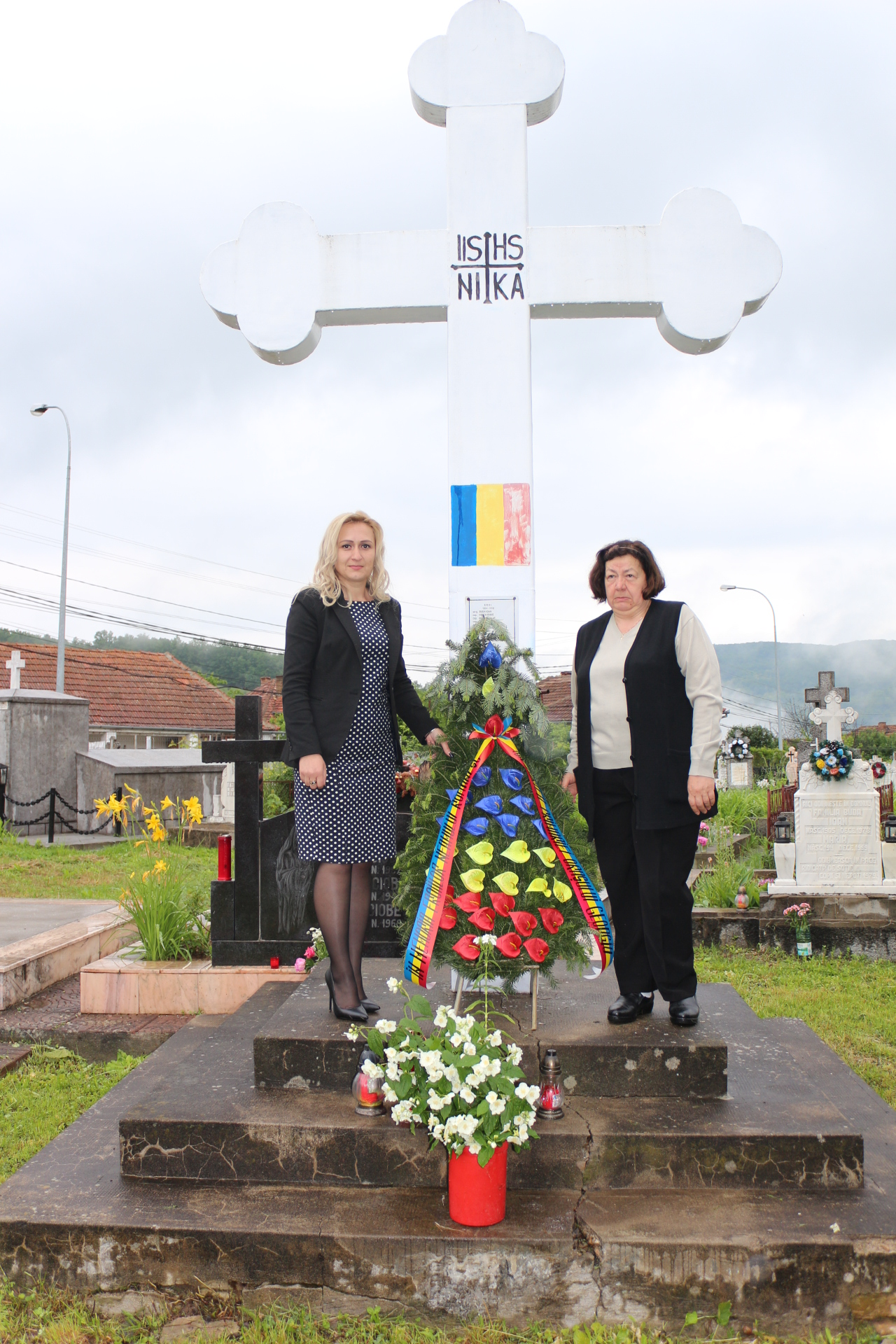 